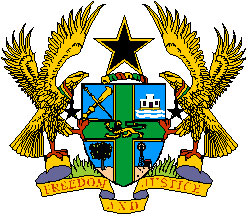 REPUBLIC OF GHANACOMPOSITE BUDGET FOR 2022-2025PROGRAMME BASED BUDGET ESTIMATES FOR 2022KUMASI METROPOLITAN ASSEMBLY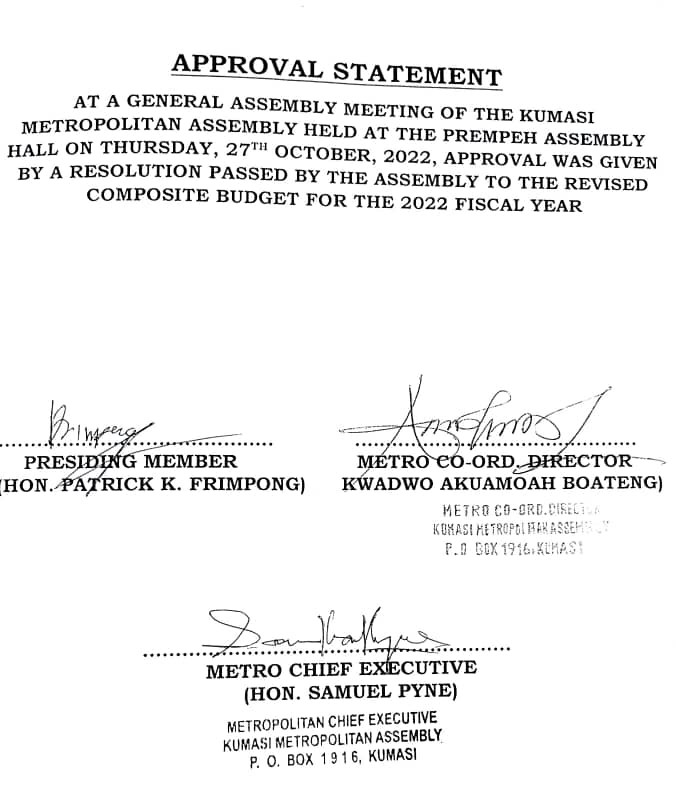 PART A: STRATEGIC OVERVIEW OF THE KUMASI METROPOLITAN ASSEMBLY ESTABLISHMENT OF THE METROPOLITAN ASSEMBLYKumasi Metropolitan Assembly is one of the forty-three (43) districts in Ashanti Region. It was established by Legislative Instrument 2260.LOCATION AND SIZEKumasi Metropolitan Assembly is one of the Forty-Three (43) districts in Ashanti Region. It has a surface area of approximately 78.28 square km. It serves as commercial hub of Ghana. It shares boundaries with Afigya Kwabre South and Kwabre East to the North, Atwima Kwanwoma and Bosomtwe to the South, Asokore Mampong and Oforikrom to the East, Kwadaso to the West, Atwima Nwabiagya North to the North West, Asokwa to the South East and Suame and Old Tafo Municipalities to the North. Kumasi is approximately 275.8km north of the National Capital, Accra. MAP OF KUMASI METROPOLIS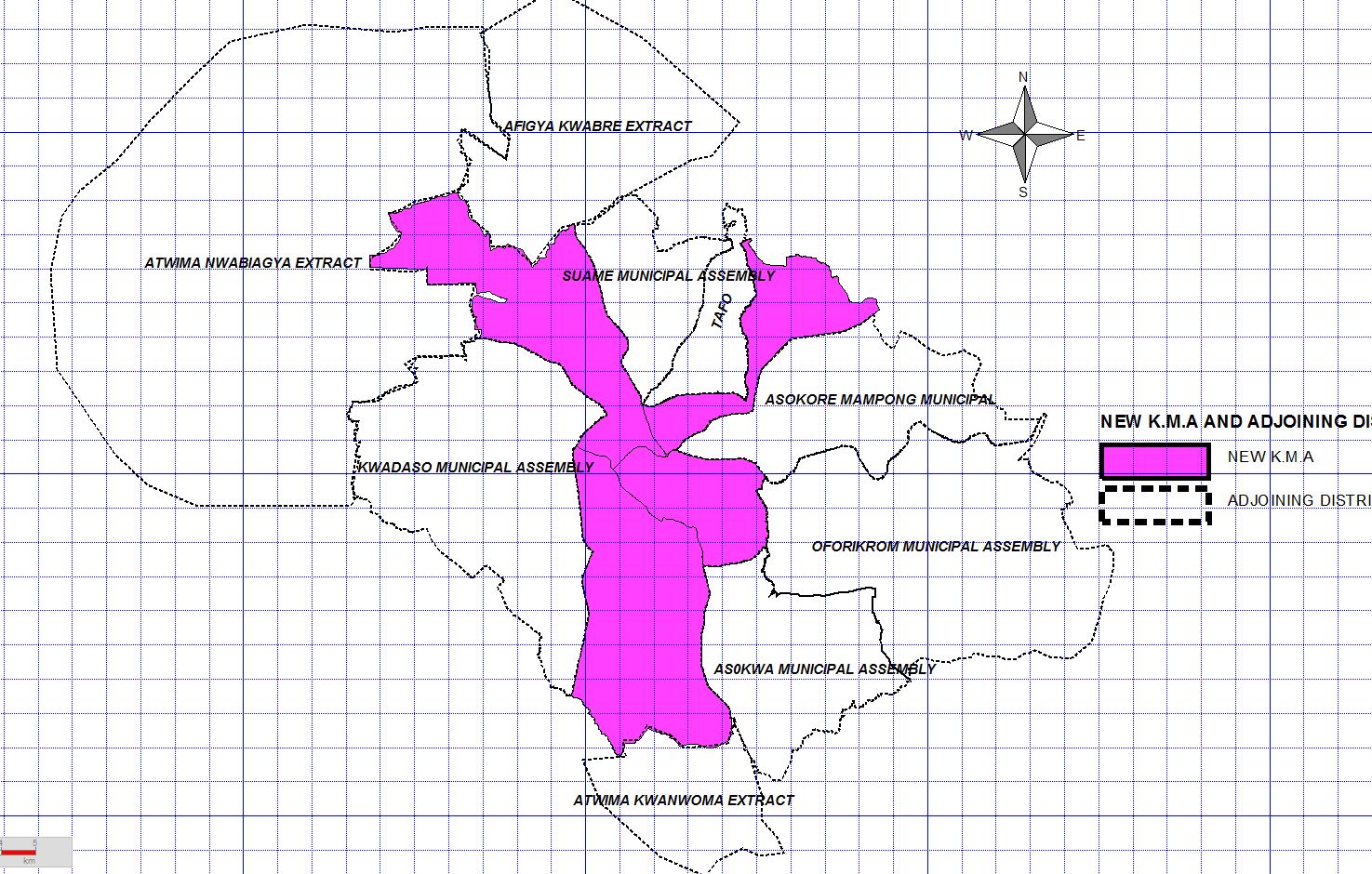 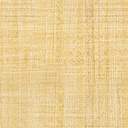 POPULATION STRUCTUREKumasi Metropolitan Assembly has a projected population (2021) of 1,120,259 based on an intercensal growth rate of 3.91%. This is a decline of 2010 population of 1,730,249 (GSS, 2014). This is attributable to the elevation of the five (5) Sub-metros to Municipal statuses in 2018. The city has a population density of 13,022 persons per square kilometer. It accommodates 15.02% of the region’s population. The high population density has resulted in exorbitant rent charges and upsurge of slums and shanty towns. There is also a high pressure on social services like basic schools and healthcare facilities. Kumasi population comprises 47.3% male and 52.6% female. The dominance of female is attributable to brisk commercial activities in the city.  The city also has a broad-based population structure depicting a youthful population which presents high source of labour supply. VISION OF KUMASI METROPOLITAN ASSEMBLY To become a Safe, Smart City and Investment destination for both local and international investors.MISSION STATEMENTThe Kumasi Metropolitan Assembly is committed to improving the quality of life of the people in the metropolis through the provision of essential services and creation of an enabling environment to ensure the total and sustainable development of the city.GOALTo create a human settlement that attracts, accelerates and sustains private sector development as well as the initiation and implementation of policies and plans for accelerated economic growth, poverty reduction and improved quality of life of the citizenry.CORE FUNCTIONSThe Assembly’s core functions are:Responsible for the overall development of the districtExercise political and administrative authority in the districtShall exercise deliberative, legislative and executive functionFormulate and execute plans, programmes and strategies for the effective mobilisation of the resources necessary for the overall development of the districtPromote and support productive activity and social development in the district and remove any obstacles to initiative and developmentInitiate programmes for the development of basic infrastructure and provide Municipal works and services in the districtResponsible for the development, improvement and management of human settlements and the environment in the districtIn co-operation with the appropriate national and local security agencies, be responsible for the maintenance of security and public safety in the districtEnsure ready access to courts in the district for promoting of justice Performs Deliberative, Legislative and Executive functions Preparation and submission of Development Plans and BudgetsInitiate, sponsor or carry out studies that may be necessary for the discharge of any of the duties conferred by LGA Act, 2016 (Act 936) or any other enactment In performance of its functions is subject to the general guidance and directions of the President and matters of national policiesSponsor education of students from district to fill particular manpower needs of the district especially, in social sector of education and health.METRO ECONOMYEmployment StatusAbout 63 percent of the population aged 15 years to 64 years is economically active while 37 percent are economically inactive. This means, there is abundant labour force for Investors. Out of the 63% labour force, 91% are employed while 9% are unemployed.Out of the 91% employed, the Private sector contributes 91.2% with the Public Sector contributing 8.8%. Out of the 91.2% private sector employment, 79.2% fall under the private informal and 19.8% under private formal.38.4% of the employed is engaged in wholesale and retail trading, 13.6% in manufacturing and repairs, 8% in hospitality and service sector and 6.3% in educational sector. Others are 5.3% in transport & storage, 5% in construction and 3.3% in agriculture and forestry.b.	Transportation NetworkThere are 875.3 km total road length in Kumasi. 28% of these roads are gravel surface. 52% of these road networks are asphalted, surface dressed is 12% whilst unengineered surface is 8%.  The road network in Kumasi can be categorised into arterial, collectors and local roads. The road designs have partly contributed to heavy vehicular traffic congestion in the city. It has trans-saharan roads linking Ghana to the landlocked countries in the West African Sub-region.Kumasi city can be connected from Accra by air transport in addition to road transport services. The airport is about 3.5km from the Central Business District. The current traffic of airport stands at 42,000 passengers a month.EducationKMA has 1000 schools ranging from pre-school to tertiary institutions. There are 337KGs, 373 primary, 252 JHS, 22 SHS, 2 Tech/Voc. Schools and 14 Tertiary Institutions. 63.86% of pupil and students attend public schools whilst 36.14% attend private schools. Though more than 65% of schools are privately owned.Gender parity index (GPI) of Kumasi Metropolis is 1.06 which indicates the dominants of girl child in all levels of education with the exception of Tech/Voc. schools which is 0.63% and SHS which is 0.80%. The net enrollment rate for basic schools is 66:60% with a Gross enrolment rate of 82.70%.Pupil/Teacher ratios for KG, Primary, JHS, SHS and Tech/Voc. are 24:1, 28:1, 15:1, 16:1 and 15:1 respectively. Pupil/classroom ratios for KG, Primary, JHS, SHS and Tech/Voc. for public schools are 31:1, 34:1, 37:1, 92:1 and 85:1 respectively. This means that, there is lag in the provision of education infrastructure which have resulted in overcrowding especially at the Senior High Schools.HealthThere are 160 health care facilities in Kumasi Metropolis. These consist of a Teaching Hospitals, 63 Hospitals, 3 Health centres, 60 clinics 37 maternity homes, 5 CHP compounds. The per capita out patient attendance is 0.77. The 10 top major diseases in Kumasi metropolis are malaria-60%, URTI-14%, skin diseases-7%, hypertension-6%, injuries-5%, diarrhea-4%, rheumatic joint cond.-3%, Acute UTI-2%.  Institutional maternal mortality ratio is 443 per 100,000 live births whilst institutional neonatal rate is 0.19%. Doctor patient ratio is 1:14, 606 and nurses to patient ratio is 1:7, 866.On Covid-19 Kumasi has recorded 5,670 cases. 5545 have recovered with 113 deaths as at October, 2021. Kumasi has 12 active cases of Covid-19. The Assembly has prepared Covid-19 recovery plan to fight this pandemic.TourismKumasi has 20 tourist attractions including the following; Manhyia museum, Rattray Park, Manhyia Palace, Military Museum, Kumasi Zoo, Okomfo Anokye sword, Cultural Centre, Central Market, Kumasi City Mall and Kejetia.Again, 50% of the tourist who visit Ghana do visit Kumasi. There is therefore a need to tap on this to improve tourism numbers in the metropolis. Plans are also under way to ensure the city leverages on the rich culture of the Asante Kingdom to boost tourism by celebrating a Kumasi week annually to sell Kumasi to the rest of the world.Water and Sanitation83% of households have access to pipe-borne water facilities, (11%) depends on well, (2%) boreholes, (1%) on river/stream, (1%) on tanker supply and (1%) on spring/rainwater.4.3 percent of household in Kumasi use water closet toilets, (36.2%) of household uses public toilets. Moreover, (11.1%) of household use pit latrine whilst (7.2%) depends on KVIP. About (2%) of the households do not have toilet facilities therefore use open defecation. On Waste Management, Kumasi generates an average of 1500 solid waste daily. 83% of solid waste disposal is mainly done on public disposal site of Oti Landfill. This is to be reduced due to the establishment waste recycling plant at Adagya in Bosomtwe district. (11%) is dumped on other dumpsites. (4%) of solid waste is burnt whilst 2% is buried by household. It is only (9%) of liquid waste that is disposed at the waste disposal site at Oti Landfill site.g.	Agriculture
Farming of cereal crops and vegetable are the dominant agriculture produce in the metropolis. About 4 out of 20 households in Agric operational areas practices urban Agriculture. Yields for major crops are 2.1 mt/ha, 3.28mt/ha 12.2mt/ha for Maize, Rice and Spring onion respectively. Backyard farming, the wetlands and river banks across the metropolis are being used for urban agriculture. Livestock rearing is another farming practices in the metropolis. It is largely limited to the production of small ruminants such as sheep and goats. Agric Extension agent farmer ratio is 1:17.8 aid farmers adopting technology is 50%.
h.	Trade & Commerce/Market Facilities This sector employs (38.4%) of the working population in Kumasi. Most of the trading activities are concentrated at the Central Business District (which covers Kejetia/Central Market, Adum) and the rest of the 26 markets in the city. There are also commodity-based markets dotted around the city. For example, Sokoban Wood Village specializes in the sale of finished and unfinished timer products. Asafo Magazine light industrial area specializes in auto mechanic repairs and sales of spare parts. There is urgent need to extend existing markets and construct new ones to reduce overcrowding, traffic jams and selling on pavements at the CBD.Accommodation & Hospitality ServicesKumasi has three (3-star) and 4 star hotels (which include Golden Tulip, Golden Bean, Sunset, Royal Lamerta and Miklin) that can host international conferences. Collectively, the sector employs 8% of the working population making it the third largest employer in the metropolis.j.	Environmental & Climate ChangeKumasi is located in the transitional forest zone with lots of trees and green. However, the rapid spate of urbanization has deprived the city of its green beauty. Out of a total land area of 78.28 km2 occupied by the metropolis, only (34.88%) is covered by trees and flowers. The Assembly has introduced “Keep the City Clean and Green (KCCG)” project where more than 60,000 tree seedlings have been planted. The two-thirds of the city’s landscape is covered by residential, commercial, industrial, civil & culture and accessibility infrastructure. Kumasi metropolis is not shielded from extreme weather patterns caused by the global climate change. The city has witnessed high volume of run-offs from heavy rains coupled with the encroachments on wetlands and nature reserves has resulted in perennial flooding. During the dry season, the city witnesses frequent fire outbreaks at homes and marketing centres leading to loss of lives and properties.k.	EnergyThe electricity coverage is 100% in the metropolis. Kumasi has 5 bulk supply points with over 231km of overhead lines and 140.6km underground cables. The monthly electrical energy consumption is averagely 120MW. However, the spate of growth in the metropolis has far outpaced the rate of electricity generation and supply. This has resulted in overloading of feeders and transformers. Thus, the status of electricity supply from the national grid to various parts of the Metropolis is generally characterized by frequent power cuts.l.	Investment Potentials i.	Location Advantage Nodal City Centre of CommerceTrans-West African road networkAccessible from all parts of the country
Population Advantage Kumasi City is the most populous city in Ghana. It has a population growth rate of 3.9103%A population density of 13,022 persons per square meter, it is one of densely populated cities in Ghana.Economic Advantages:Tax holidaysLarge market/effective demandSecurity and Legal InstitutionsInvestment Opportunities Multi-Storey Car Park and Bus TerminalMore than 10,000 cars enter the CBD dailyMore than 500,000 shoppers come to the CBD daily 
Housing DevelopmentAirport City Housing Development Hotel and Recreational Facility at Royal Gold ClubManhyia Housing Redevelopment (Rationale: an old settlement degenerated into slum closer to the Asante King)
Waste to EnergyWaste generation in Kumasi is growing, largely as a result of increasing population and economic growthIn 2015/16 it was estimated that total solid waste generation in Kumasi was 756,000 tons, and this is expected to rise. The Kumasi Metropolitan Assembly, striving for investors in waste to energy to help solve the sanitation crises.
Recreational Facilities Large capacity theatre and conference facility Amakom Children’s Park reconstruction Redevelopment of the Kumasi ZooRattray ParkKey Issues/Challenges Untarred access roads, deplorable culverts and inadequate transportation servicesInadequate and poor maintenance of school infrastructure Inadequate health infrastructure, equipment and logisticsFire outbreaks and perennial floodingInadequate toilet facilities and improper waste disposalUncongenial environment for trading in the local marketStreetism and inadequate securityInadequate access to potable waterNeglected parks and green areas Inadequate capacity in sustainable urban farming Inadequate jobs
KEY ACHIEVEMENTS IN 2021Introduction of a revenue software in generating demand notices (bills) in 202139 PWDs supplied with funds for medical and educational purposes as well tools for business start upsCovid-19 Response – Purchase of PPEs, Sanitizers and Veronica Buckets for staff, some frontline institutions and Communities.136No. Dual desks supplied to schoolsKrofofrom Market construction at 80% completion level (90% for stalls & 75% for stores)1260No. Led bulbs and 200 Coils of 2.5mm Cables procured and installed 2 Storey, 6 Unit Staff Bungalow at roofing level 4No. Footbridges constructed over streams6,254 food vendors screened and educatedNhyiaeso Sub-Metro Office Block constructed 2No. Institutional Toilets fenced39 PWDs supplied with funds for medical and educational purposes as well tools for business start-ups – DACF & IGFFood and PPE Supplies to Community Members and InstitutionsREVENUE AND EXPENDITURE PERFORMANCE Table 1: Revenue Performance – IGF Only Table 1 above indicates that IGF revenue performance of 2019 and 2020 and July, 2021 were 92.85%, 82.05% and as at July, 2021, 47.01% of their respective estimates for the year. The Assemblies continue to put more pragmatic efforts as well as strategies to increase revenue mobilisation to undertake major developments within the metropolis.b. Revenue Performance – All Revenue SourcesTable 2: Revenue Performance from 2019 to July, 2021 Table 2 above illustrates the total revenue performance from all sources of the Assembly for the period, 2019, 2020 and July, 2021. The total revenue performance stood at 79.03%, 73.46% for 2019 and 2020. 
As at July, 2021, actual total revenue was GH¢22,364,889.61 which represented 39.78% of the total revenue, Grants/GOG transfer and Donor contributed GH¢9,765,568.59 (44.55%) of the total revenue.Expenditure AnalysisTable 3: Expenditure Performance – All SourcesAs at July, 2021, actual expenditure from all sources was GH¢21,920,847.59 which represented 38.99% of the overall budget of GH¢56,218,560.00. GH¢9,529,218.80 was used to pay salaries for GOG and IGF staff, GH¢8,457,002.15 on Goods and Services and GH¢3,934,626.64 on Assets. 
MMDA Adopted Policy Objectives for 2022Deepen political and administrative decentralisationEnhance capacity high quality, timely and reliable dataImprove human capital development and management Facilitate sustainable and resilient infrastructure developmentImprove transport and road safetySustain reduced waste generation through prevention, reduction, recycling and re-useEnhance inclusive urbanisation and capacity for settlement planning Ensure free equitable and quality education for all by 2030End abuse, exploitation and violenceEnsure responsible, inclusive, participatory and representative decision making Achieve universal health coverage including financial riskProtection access to quality health care servicePromote inclusive and sustainable industrialisation Improve production efficiency and yieldDouble agricultural productivity & incomes of small scale food producers for value additionIntegrate climate change measuresInclusive settlements implementing inter climate change and disaster risk reduction Policy Outcome Indicators and Targets Table 4: Policy Outcome Indicators and Targets
REVENUE MOBILIZATION STRATEGIES FOR MAJOR REVENUE SOURCESMajor revenue source for Kumasi Metropolitan Assembly includes Property Rate, Revenue from Market (toll and rent), On-Street Parking and Lorry Park, Business Operating Permit, Building/Development Permits, Investments in parks and Prempeh Assembly Hall among others. Strategies for enhancing revenue from these sources are;Table 5: Revenue Mobilization StrategiesPART B: BUDGET PROGRAMME/SUB-PROGRAMME SUMMARYPROGRAMME 1: MANAGEMENT AND ADMINISTRATION Budget Programme Objectives  To integrate and institutionalize planning and budgeting through participatory process To provide legislative oversight responsibilities for the Assembly, Sub-district structures and other agenciesEnsure full political, administrative and fiscal decentralizationBudget Programme DescriptionThe programme seeks to perform the core functions of the Assembly thereby ensuring good governance and balanced development of the district through the formulation and implementation of policies, planning, coordination, monitoring and evaluation. The Programme is being implemented and delivered through the offices of the Central Administration, Budget & Rating, Legal, Human Resource, Finance and Statistical Departments. The various units also involved in the delivery of the programme include; General Administration Unit, Planning Unit, Procurement & Stores Unit, IT Unit, Estates and Internal Audit. It seeks to provide administrative and logistic support services for the smooth operation of departments, Assembly members and Sub-Metropolitan Councils.The programme is mainly delivered by the staff of the following departments and unitsGeneral AdministrationPlanning and Coordination UnitHuman Resource Department Legal DepartmentMetropolitan/City Guards (Security) Unit Finance Department Statistical DepartmentBudget & Rating Department Internal Audit UnitSub-metropolitan district councilThe programme is being implemented with the total support of staff totaling three hundred and eighty-one (381). They include Administrators, Planners, Human Resource Managers, Lawyers, Metro Guards, Internal Auditors, Executive Officers, Drivers, Cleaners and Laborers, Statistical Officers, Budget Analysts, Stenographers, ICT officers, Procurement officers, Accountants the MCE and MCD.The programme is to be funded with transfers from the Central Government (sector specific transfers and salaries), District Assembly Common Fund (DACF), Donor funds, District Development Facility (DDF) and the Internally General Fund – IGF.BUDGET SUB-PROGRAMME SUMMARYPROGRAMME 1: MANAGEMENT AND ADMINISTRATIONSUB PROGRAMME SP1.1: General AdministrationBudget Sub-Programme Objective The objectives of the General Administration sub programme are;Ensure full political, administrative and fiscal decentralizationBudget Sub-Programme DescriptionThe General Administration sub-programme looks at the provision of administrative support and effective coordination of the activities of the various departments through the Office of the District Co-ordinating Director. The sub-programme is responsible for all activities and programmes relating to general services, procurement/stores, transport, records, protocol services, estates, IT services, public relations and security.Activities under this sub programme include payment of utilities, general maintenance of Assembly property, providing secretarial services to the Assembly, supply of office equipment and facilities. Organizing statutory programmes, public sensitization programmes just to mention a few.This sub-programme is carried out by mainly by the staff of Central Administration Department as well as the Sub Metropolitan Councils of the Assembly. A total staff strength of three hundred and twenty-one (321) is expected to ensure the implementation of this sub-programme.The sources of funds of this sub programme are Internally General Fund, District Assemblies’ Common fund and transfers from Central Government.Beneficiaries of the sub programme are the staff of the Assembly, Assemblymembers and the general public. The challenges include inadequate funds and logistics.Budget Sub-Programme Results Statement The table indicates the main outputs, its indicators and projections by which the performance of this sub-programme is measured. The past data indicates actual performance whilst the projections are the estimates of future performance.Table 6: Budget Sub-Programme Results StatementBudget Sub-Programme Standardised Operations and ProjectsTable 7: Budget Sub-Programme Standardized Operations and Project PROGRAMME: MANAGEMENT AND ADMINISTRATIONSUB PROGRAMME SP 1.2: Finance and Audit Budget Sub-Programme Objective The objectives of this sub-programme are to;Ensure effective and efficient management of financial resources Budget Sub Programme DescriptionThe Sub-programme provides effective and efficient management of financial resources and timely reporting of the Assembly finances as contained in the Public Financial Management Act, 2016 (Act 921). It also ensures that financial transactions and controls are consistent with prevailing financial and accounting policies, rules, regulations, and best practices. The major activities undertaken by the Sub-programme include: undertaking revenue mobilization activities of the Assembly, keep, render and publish financial statements, keep receipts and custody of all public and trust monies payable into the Assembly and facilitates the disbursement of legitimate and authorized funds.The total number of staff to carry out this sub-programme is 65 which consisted of Accountants, Internal Auditors, Revenue collectors and officers. Funding for this sub-programme are from GoG transfers, District Assemblies’ Common Fund, Internally General Fund (IGF), and DACF-RFG.The beneficiaries of this sub-program are the departments, Ratepayers, CAGD, IAA, Financial Institutions, Outsourced Companies, Contractors, Allied Institutions and the general public. This sub-programme in delivering its objectives is confronted by inadequate data on rateable items, inadequate logistics for revenue mobilization and public sensitization, untimely releases of funds and revenue leakages.The beneficiary of the sub-programme is the Assembly and the general public. Budget Sub-Programme Results StatementThe table below indicates the main outputs, its indicators and projections by which performance of this sub-programmes is measured. The past data indicates actual performance whilst the projections are the estimates for future performances. Table 8: Budget Sub-Programme Results Statement Budget Sub-Programme Standardized Operations and ProjectsTable 9: Budget Sub-Programme Standardized Operations and ProjectsBUDGET SUB-PROGRAMME SUMMARY PROGRAMME 1:  MANAGEMENT AND ADMINISTRATION SUB-PROGRAMME 1.3 Human Resource Management Budget Sub-Programme Objective To provide Human Resource Planning and Development of the Assembly Budget Sub-Programme Description The Human Resource Management seeks to improve capacity of the manpower of the departments, division and unit’s which will ultimately improve the workforce and organizational effectiveness. In carrying out this sub-programme, it is expected that productively would be enhanced at the Assembly.Major services and operations delivered by the sub-programme include human resource auditing, upgrading and promotion of staff. It also includes Human Resource Management Information System which ensures frequent update of staff records through electronic means, facilitation of recruitment and selection as well as postings of competent staff to fill available vacancies at the district.Nine (9) staffs will carry out the implementation of this sub-programme, The main funding comes from GoG transfers, DACF-RFG and Internally General Fund. The work of the human resources management is challenged with limited logistics. The sub-programme is beneficial to staff of the Departments of the Assembly, Office of the Local Government Service, CAGD, RCC and the general public.Budget Sub-Programme Results Statement The table indicates the main outputs, its indicators and projections by which Metropolitan Assembly measures the performance of this sub-programme. The past data indicates actual performance whilst the projections are the Assembly’s estimate of the future performance.Table 10: Budget Sub-Programme Results Statement Budget Sub-Programme Standardized Operations and ProjectsTable 11: Budget Sub-Programme Standardized Operations and ProjectsPROGRAMME 1: MANAGEMENT AND ADMINISTRATIONSUB PROGRAMME SP1.4: Planning, Coordination and Statistics Budget Sub-Programme ObjectiveThe objectives of this sub programme are to To integrate and institutionalize development planning and monitoring through participatory processTo improve accessibility and use of existing database for analysis and decision making Budget Sub Programme Description The Sub-programme coordinates data collection and analysis, preparation and implementation of the District Medium Term Development Plan, Monitoring and evaluation. It collects and collate database for analyses and decision making. The main unit for the delivery is the Planning Unit and Statistics Department. A total staff strength of Eight (8) will carry out this Sub-programme. Donor, DACF-RFG, IGF and DACF are the major sources of funds for Planning, Coordination and statistics sub-programme. The main challenges are the untimely releases of funds and inadequate logistics The beneficiaries of the sub-programme are the Regional Coordinating Council, MLG&RD, Contractors, NDPC, Contractors, Decentralized and Non decentralized departments, Private sector, Ghana Statistical Service, Donor organizations & Countries. Budget Sub-Programme Results Statement Table 12: Budget Sub-Programme Results Statement Below is the table containing the main outputs, its indicators and projections by which the Assembly measures performance of this sub-programme. The past data indicates actual performance whilst the projections are the estimates of the future performance.Budget Sub-Programme Standardized Operations and Projects Table 13: Budget Sub-Programme Standardized Operations and ProjectsPROGRAMME 1: MANAGEMENT AND ADMINISTRATION Sub-Programme 1.5: Legislative Oversights Budget Sub-Programme ObjectivesThe objectives of this Sub-programme are;To provide legislative oversight responsibilities for the Assembly, sub district structures and other agenciesImprove popular citizen participation at district levelsBudget Sub-programme DescriptionThis sub programme seeks to provide deliberative functions of the Assembly, improve citizen participation and decision making at district and sub-district level and ensure effective maintenance of peace and security of lives and properties, it integrates the activities of the non-decentralized departments, public and private institutions, NGO’s, CBO’s/PBOs and Traditional Authorities. There are 60 Assemblymembers and 5 Members of Parliament. There are five (5) Sub-metros namely, Nhyiaeso, Subin, Manhyia North, Manhyia South and Bantama. These functions are mainly performed by the staff of the Central Administration and Sub Metropolitan District Councils.The sub-programme is carried out with funding from Internally Generated Fund (IGF), DACF, and MP Common Fund and other Constituency funds. The sub programme is challenged with inadequate logistics untimely release of funds. The beneficiaries of these sub programme are non-decentralized departments, Traditional Authorities Assembly members, Sub-metro councils, town councils, community members, public and private institutions and the general public. Budget Sub-Programme Results StatementThe table indicates the main outputs, its indicators and projections by which the Metro Assembly measures the performance of this sub-programme. The past data indicates actual measures the performance of this sub-programme. The past data indicates actual performance whilst the projections are the metro’s estimate of future performance.Table 14: Budget Sub-Programme Results Statement Budget Sub-Programme Standardized Operations and Projects Table 15: Budget Sub-Programme Standardized Operations and Projects
PROGRAMME SP 1.6: Budgeting and RatingBudget Sub-Programme Objective Objectives of this sub programme are toImprove public expenditure management and budgetary controlBudget Sub Programme DescriptionThis Sub-Programme ensures the effective and efficient mobilisation of fiscal resources as well as ensure prudent financial management of the Assembly. It involves mechanisms that promote revenue generation and improve resource management such as preparation of revenue improvement plan and preparation of expenditure warrants to ensure effective resource management.This sub-programme is carried out by the Budget and Rating Department of the Assembly with a staff strength of Ten (10).This sub-programme is funded with internally generated fund and GOG.The beneficiaries of the sub-programme are the Assemblymembers, Ratepayers, Outsourced Companies, Ministry of Finance, Regional Coordinating Council, Ministry of Local Government, Decentralisation and Rural Development, Office of the Head of Local Government Service, Contractors and all departments, sections and unitsBudget Sub-Programme Results StatementBelow are the main outputs, indicators and projections by which the Assembly measures performance of this sub-programme.Table 16: Budget Sub-Programme Results StatementsBudget Sub-Programme Standardized Operations and ProjectsTable 17:  Budget Sub-Programme Standardized Operations and ProjectsPROGRAMME 1: MANAGEMENT AND ADMINISTRATIONSUB PROGRAMME SP1.7: Legal ServicesBudget Sub-Programme ObjectiveThe objective of this sub programme is to provide adequate legal services to support the effective and efficient implementation of policies and programmes of the Assembly.Budget Sub Programme Description This Sub-programme provides adequate technical and logistical support to enhance legal performance of the Assembly. It also ensures that all agreements, contracts and engagements of the Assembly are undertaken in accordance with the required legal provisions and policies to ensure that the desired results are achieved.Among the activities undertaken through this Sub-programme are provision of logistics and building the capacities of the Metro Guards to enhance their performance. It also supervises the marriage registry.This Sub-programme is carried out by the Legal Department of the Assembly. It also involves security (Metro Guards) and Marriage Registry. It is expected that a total number of one hundred and forty-five (145) workers will carry out this sub programme.The funding sources of this sub-programme include Internally Generated Fund, District Assemblies Common Fund and GOG transfer.Beneficiaries of this sub-programme include the Judicial Service, civil society groups, business community, transport organization, Churches, pedestrians, security services and the general public.  Table 18: Budget Sub-Programme Results StatementBudget Sub-Programme Standardized Operations and Projects Table 19:   Budget Sub-Programme Standardized Operations and ProjectsPROGRAMME 2:  SOCIAL SERVICES DELIVERYBudget Programme ObjectivesThe objectives of this programme are to;Enhance inclusive & equitable access & participation in education at all levelsEnsure sustainable, equitable and easily accessible healthcare servicesEstablish an effective and efficient social protection systemEnsure sanitation and hygienic environment. Budget Programme DescriptionThe social services delivery budget programme provides essential services in the areas of education, health, social protection and community development. It ensures the provision of social amenities like educational infrastructure and health facilities.It ensures access to education and health care delivery and provide social protection to the vulnerable in society. The various departments and units involved with the delivery of the programme include;Ghana Education ServiceGhana Health Service and Environmental Health UnitSocial Welfare & Community DevelopmentNYA & National Sports Authority Birth and Death Department The programme is being implemented with the total support of staff of Social Welfare & Community Development, Ghana Health Service, Ghana Education Service, Birth and Death registry and Environmental Health Unit.The programme is to be implemented with a total staff strength of one hundred and eighty-three (183). They include Health Practitioners, Educationists, Social Workers and Sanitary Officers.The program involves four (4) sub-programmes. These includeEducation, Youth and Sports ServicesSocial Welfare and Community DevelopmentPublic Health Services and Management Birth and Death Registration Services The programme is to be funded with transfers from the Central Government (sector specific transfers, District Assembly Common Fund (DACF), Donor funds, DACF-RFG/DDF and the Internally Generated fund (IGF).SUB PROGRAMME SP2.1: Education, Youth and Sports Services  Budget Sub-Programme ObjectiveTo expand access to quality and adequate teaching and learning infrastructure in public schools Budget Sub-Programme DescriptionThe Education, Youth and Sports services sub-programme is responsible for Advising the Assembly on matters relating to preschool, primary, junior high schools in the district and other matters that may be referred to it by the District Assembly.Co-ordinate the organization and supervision of training programmes for youth in the district to develop leadership qualities, personal initiatives, patriotism and community spirit.Advise on the provision and management of public libraries and library services in the district in consultation with the Ghana Library Board.Advise the Assembly on all matters relating to sports development in the District.Organizational units delivering the sub-programme include the Ghana Education Service with funding from the GoG and Assembly’s Internally Generated Funds, Common Fund and DACF-RFGMajor challenges hindering the success of this sub-programme includes delay and untimely release of funds and logistics.  Beneficiaries of the sub-programme are the general public, students and pupils, parents, teachers, Ministry of Education, Assemblymembers, Community members, Researchers.Sub-Programme Results StatementThe table indicates the main outputs, its indicators and projections by which the Metro Assembly measures the performance of this sub-programme. The past data indicates actual performance whilst the projections are the Assembly’s estimate of future performance;Table 20: Sub-Programme Results StatementTable 21: Budget Sub-Programme Results Statement  PROGRAMME 2: SOCIAL SERVICES DELIVERYSUB PROGRAMME SP2.2: PUBLIC HEALTH SERVICES AND MANAGEMENTBudget Sub-Programme ObjectiveThe objective of this sub program is to ensure sustainable, equitable and easily accessible healthcare services to the people within the metropolis.Budget Sub Programme DescriptionThis Sub-Programme seeks to ensure quality medical treatment and adequate infrastructure to patients attending public health facilities. It also strategizes to ensure the fight against the Covid-19 pandemic.This sub programme is carried out by Health Department (Ghana Health Service) and the Environmental Health Unit. In all, Three Hundred and forty (340) staff are expected to carry out this sub programme. Beneficiaries are patients, toilet operators, food vendors, property owners, PLWHAs, Medical officers and other health professionals and the General public.The funding source for this programme are GOG support, Internally Generated Fund, District Assemblies’ Common Fund, DACF-RFG SIP and donor support.Some of the challenges under this programme are inadequate funding, stigmatization against PLWHAs, inadequate health facilities, and congested health facilities due to Covid-19 pandemic.

3.  Sub-Programme Results StatementThe table below indicates the main outputs, its indicators and projections by which the Assembly measures the performance of the sub programme;Budget Sub-Programme Operations and Projects Table 22: Budget Sub-Programme Operations and ProjectsBudget Sub-Programme Standardised Operations and Projects Table 23:  Budget Sub-Programme Standardized Operations and ProjectsPROGRAMME 2: SOCIAL SERVICES DELIVERYSUB PROGRAMME SP2.3: Social Welfare and Community DevelopmentBudget Sub-Programme ObjectiveThe objectives of this sub program are toEnsure an effective and efficient social protection systemEnsure effective appreciation of and inclusion of disability issuesBudget Sub-Programme DescriptionThe Social Welfare and Community Development department is responsible for this sub-programme. Social Welfare aims at promoting and protecting the rights of children, seek justice and administer of child related issues. It provides community care for disabled and needy adults. Community Development is also tasked with the responsibility of promoting social and economic growth in the rural communities through popular participation and initiatives of community members thereby reducing poverty, creating employment and eradicating illiteracy among the adult and youth. This sub programme is undertaken with a total staff strength of twenty-six (26). It is funded with GoG transfers, DACF (Disability Fund), UNICEF Support, DACF and Assembly’s Internally Generated Funds. Challenges facing this sub-programme include untimely release of funds, inadequate office space and logistics for public education. The office of the Sub-programme is not housed in the main office of KMA.Sub-Programme Results StatementThe table indicates the main outputs, its indicators and projections by which the Metropolitan Assembly measures the performance of this sub-programme. The past data indicates actual performance whilst the projections are the estimates of future performance;Table 24: Sub-Programme Results StatementTable 25: Budget Sub-Programme Standardized Operations and ProjectsPROGRAMME 2: SOCIAL SERVICES DELIVERY SUB-PROGRAMME SP2:4 Birth & Death Registration Services Budget Sub-programme objects The objective of this sub-programme is Ensure adherence of quality standards in birth & death registration Budget DescriptionBudget Sub-programme is responsible for registering births and death in the metropolis. The sub-programme provides birth and death certificates that facilitate the personal data to obtain passports and other national identities The Sub-programme is carried out by the Birth and Death Registry. The number of workers engage in this service is ten (10).The funding sources are the Central Government transfers and funds generated through internal sources.Beneficiaries of this Sub-programme include, Ministry of Foreign Affairs, Passport applicants, students, Traditional Authorities, Bereaved families, NIA and the general public.Budget Sub-Programme Results Statement The table indicates the main outputs, its indicators and projections by which the Metropolitan Assembly measures the performance of this sub-programme. The past data indicates actual performance whilst the projections are the estimates of future performance.Table 26: Sub-Programme Results StatementBudget Sub-Programme Standardized Operations and ProjectsThe table lists the standardised operations and projects to be undertaken by the Sub-programmesTable 27: Budget Sub-Programme Standardized Operations and ProjectsPROGRAMME 3: INFRASTRUCTURE DELIVERY AND MANAGEMENTBudget Programme ObjectivesThe objectives of this programme are to;   Develop human and institutional capacities for land use planningPromote resilient urban infrastructural development & maintenance, and basic service provision.Ensure sustainable development and management of the transport sector  To accelerate the provision of affordable and safe drinking water Budget Programme DescriptionThis Programme provides basic infrastructure support such as housing, roads, water, energy, land use and settlement. It ensures good spatial development, accessibility, traffic safety and the construction and maintenance of public works.The programme is mainly delivered by the Works, Urban Roads, Transport and Physical Planning Departments. The various units involved with the delivery of the program include; The programme involves three (4) Sub-programmes. These include;  Public Works Service Urban Roads Management Physical and Spatial Planning DevelopmentTransport and Traffic Management The programme is being implemented with the total staff of one hundred and sixty-one (161). They include Engineers, Architects, Technicians, Planners, Drivers, Cleaners and Labourers.The programme is to be funded with transfers from the Central Government (sector specific transfers, salaries) District Assembly Common Fund (DACF), Donor funds (e.g GIZ), District Development Facility (DDF) and the Internally Generated fund – IGF.The beneficiaries of this programme are Road Users, Estate Developers, Traditional Authorities, Land Owners, Contractors, Public Infrastructure users and the general public.SUB PROGRAMME SP3.1: Physical and Spatial Planning Development1.   Budget Sub-Programme ObjectiveThe objective of this sub program is to To minimise haphazard development of physical structures2.  Budget Sub Programme DescriptionIt assists in the preparation of physical plans as a guide for the implementation of spatial development policies. It also focuses on the landscaping and beautification of the Metropolis. The Physical and Spatial Planning sub-programme is delivered through the Department of Physical Planning and the department of Parks and Gardens in the Metropolis. Major services delivered by the sub-program include; Provision of layout for buildings for improved housing layout and settlement and undertaking street naming, numbering of houses (addressing system) and related issues.The sub programme is carried out with a staff strength of Thirty (20). The sources of funds for this sub programme are; Internally Generated Fund, Central Government Transfers, District Assembly Common Fund and GIZ support. The challenges of this sub programme are irregular and untimely release of funds, encroachment of land, boundary disputes.Property owners, Traditional Authorities, Estate Developers general public are the beneficiaries of this sub programme.3.  Sub-Programme Results StatementThe table below indicates the main outputs, its indicators and projections by which the Assembly measures the performance of the sub programme;Table 28: Budget Sub-Programme Results Statement4. Budget Standardised Operations and ProjectsTable 29: Operations and ProjectsPROGRAMME 3: INFRASTRUCTURE DELIVERY AND MANAGEMENTSUB PROGRAMME SP3.2: Public Works ServiceBudget Sub-Programme ObjectiveThe objectives of this sub program are to;Facilitate sustainable and resilient infrastructure development & maintenance, and basic service provision.   Implement integrated water resources management Budget Sub Programme DescriptionThe department of Works comprising of former Public Works and Rural Housing Department is delivering the sub-programme.  The sub-programme operations include;Facilitating the preparation of building permit for developers Facilitating the construction, repair and maintenance of public buildings and drains along any streets in the major settlements in the Metropolis.Facilitating the provision of adequate and wholesome supply of potable water for the entire Metropolis.Assisting in the inspection of projects undertaken by the District Assembly with relevant Departments of the Assembly and Community leaders.Provide technical and engineering assistance (consultancy) on works undertaken by the Assembly.The Public Works Service sub programme is carried out with a total staff strength of sixty-seven (67). The beneficiaries of this sub programme are Assembly staff, property owners contractors, estate developers and the general public. The sources of fund for this sub programme are IGF, DACF, DACF-RFG and Donor funding. The challenges include inadequate and rising cost of maintenance of public structures.Sub-Programme Results StatementThe table below indicates the main outputs, its indicators and projections by which the Assembly measures the performance of the sub programme;Table 30: Sub-Programme Results StatementBudget Sub-Programme Standardized Operations and ProjectsTable 31: Budget Sub-Programme Standardized Operations and ProjectsPROGRAMME 3: INFRASTRUCTURE DELIVERY AND MANAGEMENTSUB PROGRAMME SP3.3: Urban Roads ManagementBudget Sub-Programme ObjectiveThe objectives of this sub program are to;Improve efficiency and effectiveness of transport infrastructure and servicesBudget Sub-Programme DescriptionThis Sub-Programme ensures the provision and management of good and accessible roads.The activities undertaken through this sub progamme include the construction and maintenance of roads, storm drains, bridges, culverts and walkways.With a staff strength of six (6), this sub programme is carried out by the Department of Urban Roads of the Assembly.The sources of funds for this sub programme are; Internally Generated Fund, Central Government Transfers, District Assembly Common Fund, District Development and Road Fund.The challenges that underpin this sub programme are inadequate and untimely release of funds, unreliable climatic condition and external interference from the public. The Drivers, Property owners, Traders, Contractors, Ministry of Roads, Vehicles and Car owners, Institutions and General public are the beneficiaries of this Sub programme.The table indicates the main outputs, its indicators and projections by which the Assembly measures the performance of the sub programme;Budget Sub-programme Results Statement Table 32: Budget Sub-Programme Results Statement Budget Sub-Programme Operations and ProjectsThe table lists the main Operations and Projects to be undertaken by the sub- programme.	Table 33: Budget Sub-Programme Standardized Operations and ProjectsPROGRAMME 3: INFRASTRUCTURE DELIVERY AND MANAGEMENTSUB PROGRAMME SP3.4: Transport and Traffic ManagementBudget Sub-Programme ObjectiveThe objective of this sub program is to improve efficiency and effectiveness of transport infrastructure and servicesBudget Sub Programme DescriptionActivities under the sub programme include implementing projects and programmes that would enable decongestion of the central business districts as well as other congested areas within the city such as construction of additional transport terminals and BRT system within a context of a SMART City.This sub programme is carried out by the Transport Department of the Assembly with a Staff strength of ten (10).The funding source for this programme are internally generated fund and multi donor fund support.The beneficiaries of this sub programme are traders, workers, transport operators, terminal managers, international donors and the general public.The challenges under this programme are inadequate logistics, inadequate terminals and traffic problems. Sub-Programme Results StatementThe table below indicates the main outputs, its indicators and projections by which the Assembly measures the performance of the sub programme;Table 34: Sub-Programme Results StatementBudget Sub-Programme Operations and ProjectsThe table lists the main Operations and Projects to be undertaken by the sub- programme.Table 35: Budget Sub-Programme Standardized Operations and ProjectsPROGRAMME 4: ECONOMIC DEVELOPMENTBudget Programme ObjectivesThe objectives of this programme are toEnsure sustainable development of Small and Medium EnterprisesPromote domestic tourism to foster national cohesion as well as redistribution of income.Improve agricultural productivity.Budget Programme DescriptionThe programme aims at making efforts that seeks to improve the economic well-being and quality of life for the people at the Metropolis by enhancing food safety & security, tourism, creating and retaining jobs. It also seeks to empower small and medium scale business both in the agricultural and services sector through various capacity building modules to increase their income levels. It therefore coordinates investment from both internal and external sources.The sub-programmes under this programme are Trade and Industrial Development, Agricultural services and management and Tourism Development.The programme is to be undertaken by the Agricultural, Tourism Development Authority and Trade & Industry/NBSSI/BAC.The programme is implemented with the total staff strength of thirty (30). They include NBSSI/BAC Officers, Extension Officers, Agric Officers and GTA officials.The programme is to be funded with transfers from the Central Government (Salaries and sector specific transfers), District Assembly Common Fund (DACF), Donor funds (AFD, CIDA) and the Internally Generated fund (IGF).The challenges of the programme include non decentralisation of Trade and Industry and Tourism Authority at the offices of the Metro Assembly. There is also disjointed programmes between Manhyia, Cultural Centre and the Metro Assembly on tourism.PROGRAMME 4: ECONOMIC DEVELOPMENTSUB-PROGRAMME SP4.1: Trade and Industrial DevelopmentBudget Sub-Programme ObjectiveTo ensure sustainable development of SMEs and create employment opportunities.Increase access to trading facilities and infrastructure.Budget Sub-Programme DescriptionThis Sub-Programme ensures the promotion of trade and industry through the promotion of small and medium enterprises. Activities under the sub-programme mainly are geared towards building capacities of SMEs on the relevance of engaging in private ventures as well as strengthen public private collaborations.This sub-programme is carried out by the Trade and Industry Ministry/Department and NBSSI/BAC.The funding source for this programme are, Central Government funding, internally generated fund, Donor and District Assemblies’ Common Fund. The beneficiaries of this sub programme are Small and Medium Scale Businesses, Traders and the general public.The challenges under this programme are lack of support for SMEs, inadequate logistics and inadequate data for SMEs.Sub-Programme Results StatementThe table below indicates the main outputs, its indicators and projections by which the Assembly measures the performance of the sub-programme;Table 36: Budget Sub-Programme Results StatementBudget Sub-Programme Operations and ProjectsThe table lists the main Operations and Projects to be undertaken by the sub- programme.Table 37: Budget Sub-Programme Standardized Operations and ProjectsPROGRAMME 4: ECONOMIC DEVELOPMENTSUB-PROGRAMME SP4.2: Agricultural Services and ManagementBudget Sub-Programme ObjectiveThe objectives of this sub program is to;Improve agricultural productivity Budget Sub-Programme DescriptionThis Sub-Programme ensures that agricultural productivity is improved in crops production and animal rearing. It also includes training of farmers of best practices and technologies to achieve optimum yield. It involves the provision of logistics to the department of Agriculture for effective service delivery.This sub programme is to be carried out by the staff of the Department of Agriculture with a staff strength of seventeen (17).The sources of funds for this sub-programme are Central Government funding, Internally Generated Fund, District Assemblies’ Common Fund and Donor funding (MAG etc.).Beneficiaries of the sub-programme are farmers, schools, food vendors. Inadequate logistics and unavailability of land due to increasing estate development are the main challenges for this sub-programme. Use of polluted water for vegetable production and unreliable climate conditions are also challenges militating against agriculture in Kumasi Metropolis.Sub-Programme Results StatementTable 38: Budget Sub-Programme Results Statement Budget Sub-Programme Operations and ProjectsThe table lists the main Operations and Projects to be undertaken by the sub- programme.Table 39: Budget Sub-Programme Standardized Operations and ProjectsPROGRAMME 4: ECONOMIC DEVELOPMENTSUB PROGRAMME SP4.3: TOURISM DEVELOPMENTBudget Sub-Programme ObjectiveThe objective of this sub program is to promote domestic tourism and develop available and potential sites.Budget Sub-Programme DescriptionThis Sub programme seeks to make the metropolis a tourist attraction center by providing infrastructure that promotes domestic tourism.  It involves the creation of awareness of already existing tourism potentials within the metropolis to the general public.This sub programme is carried out by Metro Tourism Development Authority. The funding source to carry out this sub programme are Internally Generated Fund and District Assembly Common Fund.The beneficiaries are the Assembly and the general public.The challenges of this sub programme are inadequate funds and non-marketing of potential tourist sites.Sub-Programme Results StatementThe table below indicates the main outputs, its indicators and projections by which the Assembly measures the performance of the sub programme.Table 40: Sub-Programme Results StatementBudget Sub-Programme Operations and ProjectsThe table lists the main Operations and Projects to be undertaken by the sub- programme.Table 41: Budget Sub-Programme Standardized Operations and ProjectsPROGRAMME 5: ENVIRONMENTAL MANAGEMENTBudget Programme ObjectivesThe objectives of this programme are to Improve access to sanitation and waste managementEnhance disaster preparedness for effective responseDevelop and promote nature conservation in urban areasBudget Programme DescriptionThe Environmental management programme provides a healthy environment that safeguards improved environmental sanitation.  This involves the provision of improved sanitation facilities like household toilets and efficient disposal of wastes. It is responsible for the management of disaster and guarantee resource (forest) conservation within the entire metropolis. It also involves tree planning and afforestation.The programme is being delivered by the Environmental protection and Waste Management, Disaster Prevention and Management and Natural Resource Conservation and Management. The various units involved in the delivery of this programme include:Forestry Department and WildlifeWaste Management DepartmentNational Disaster Management OrganisationThe programme is being implemented with the total staff strength of One hundred and fifty-six (156). They include Administrators, Planners, Public Health Officers, Public Health Engineers and Sanitary Officers, Disaster Management officers. The programme is to be funded with transfers from the Central Government, District Assembly Common Fund (DACF), Donor funds, DACF-RFG and the Internally Generated fund - IGF.The challenges include unplanned cities, inadequate logistics, inadequate hydrants, encroachment of reserved lands limited funding and bad attitudes of residents resulting in flooding and deforestation.SUB PROGRAMME SP5.1: Disaster Prevention and ManagementBudget Sub-Programme ObjectiveThe objectives of this sub program are to;Enhance disaster preparedness for effective responseBudget Sub-Programme DescriptionThis Sub-programme is responsible for the mitigation and reduction of natural disasters.  It puts measures in place to sensitize the public on disaster prone phenomena such as flooding and fire outbreaks. This sub programme is carried out by the National Disaster Management Organisation of the Assembly.  The sources of funds for this sub programme are Internally Generated Fund and District Assemblies’ Common Fund and Central Government support. Beneficiaries of this sub programme are disaster affected persons and the general public.Sub-Programme Results StatementThe table below indicates the main outputs, its indicators and projections by which the Assembly measures the performance of the sub programme;Table 42: Budget Sub-Programme Results StatementBudget Sub-Programme Standardized Operations and ProjectsThe table lists the main Operations and Projects to be undertaken by the sub- programme.Table 43: Budget Sub-Programme Standardized Operations and ProjectsPROGRAMME 5: ENVIRONMENTAL MANAGEMENTSUB PROGRAMME SP 5.2: Natural Resources Conservation and ManagementBudget Sub-Programme ObjectiveThe objective of this sub-programme is to Develop and promote nature conservation in urban areas.Budget Sub-Programme DescriptionThis Sub-Programme aims at the conservation of natural resources to make them useful for future generations.  It focuses on activities that reverse degraded natural resources like planting and nurturing of trees to replace lost ones. It is being supported by Keep Kumasi Clean and Green project (KKCG).The sub programme is carried out by the Department Forestry and Wildlife.The funding sources for the Resource Conservation sub programme are internally Generated Fund, District Assemblies’ Common Fund and GoG funds and local donors. The beneficiaries of this sub programme are the general public, property owner, landscapers, Amusement parks.The challenges confronted by this sub programme are inadequate logistics and selling of nature reserves to developers by traditional authoritiesSub-Programme Results StatementThe table below indicates the main outputs, its indicators and projections by which the Assembly measures the performance of the sub programme;
Table 44: Sub-Programme Results StatementBudget Sub-Programme Standardized Operations and ProjectsThe table lists the main Operations and Projects to be undertaken by the sub- programme.Table 45: Budget Sub-Programme Standardized Operations and ProjectsSUB PROGRAMME SP5.3: Environmental Protection and Waste Management Budget Sub-Programme ObjectiveThe objectives of this sub programmes are;Accelerate the provision of improve environmental sanitationBudget Sub Programme DescriptionThis Sub-Programme is to enhance the operation and performance of Waste Management, increase access to improved sanitation facilities in the metropolis. With a total staff strength of sixty-eight (68), this sub programme is carried out by the Waste Management Department and Environmental Health Unit of the Assembly.The funding source for this sub programme are Internally Generated Fund, DACF-RFG, District Assemblies’ Common Fund, GoG and Donor funds.The general public is the beneficiary of environmental protection and waste management sub-programme.The challenges for the sub programme are apathy on the part of citizens towards improved sanitation and inadequate logistics. They also include dispute on the ownership of the final landfill site at Oti and poor roads at the disposal sites.Sub-Programme Results StatementThe table below indicates the main outputs, its indicators and projections by which the Assembly measures the performance of the sub programme;Table 46: Budget Sub-Programme Results StatementBudget Sub-Programme Operations and ProjectsThe table lists the main Operations and Projects to be undertaken by the sub- programme.Table 47: Budget Sub-Programme Standardized Operations and ProjectsPART C: FINANCIAL INFORMATION
6166Covid–19 Food Support to VulnerableDonation of PPE’s to Health Facilities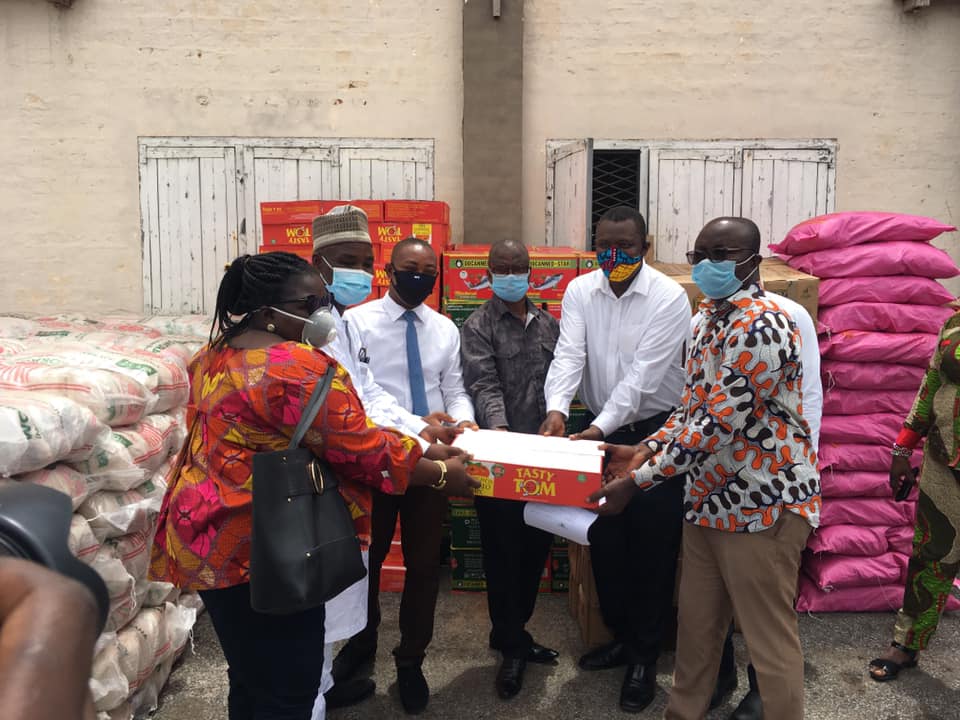 Donation of Veronica Buckets & PPEs to some Vulnerable Communities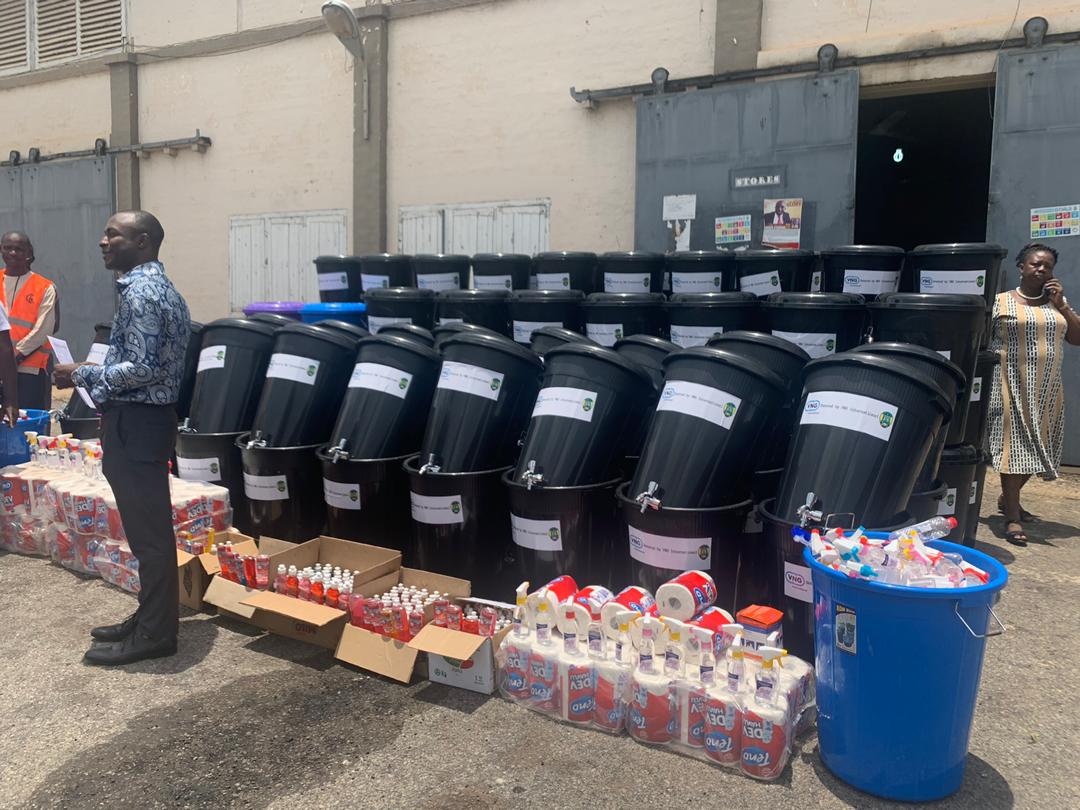 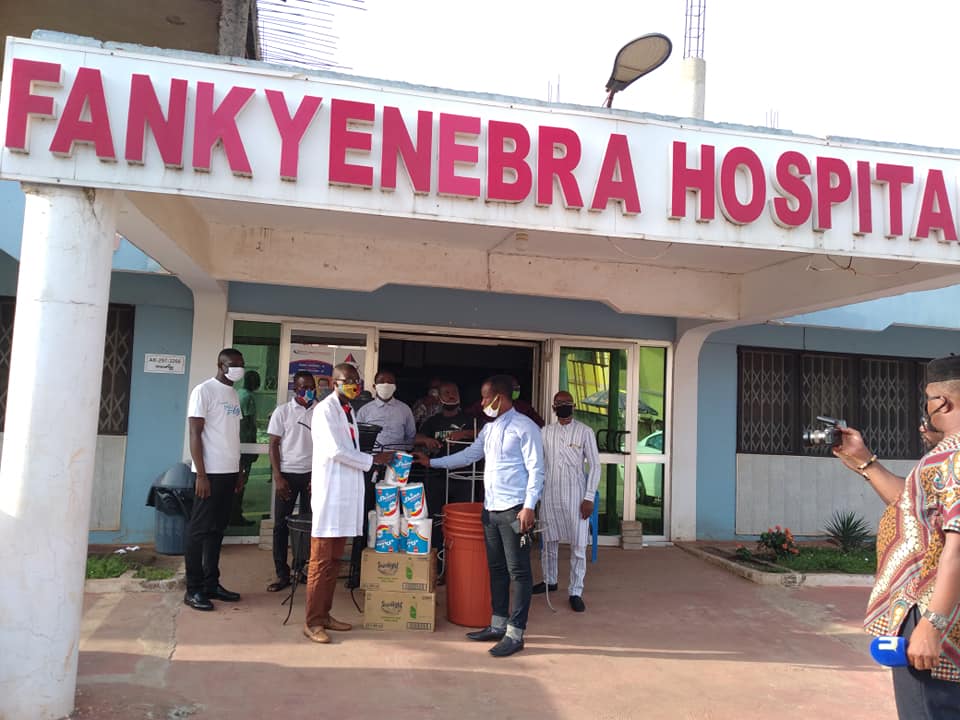 No. Metal Footbridges Constructed 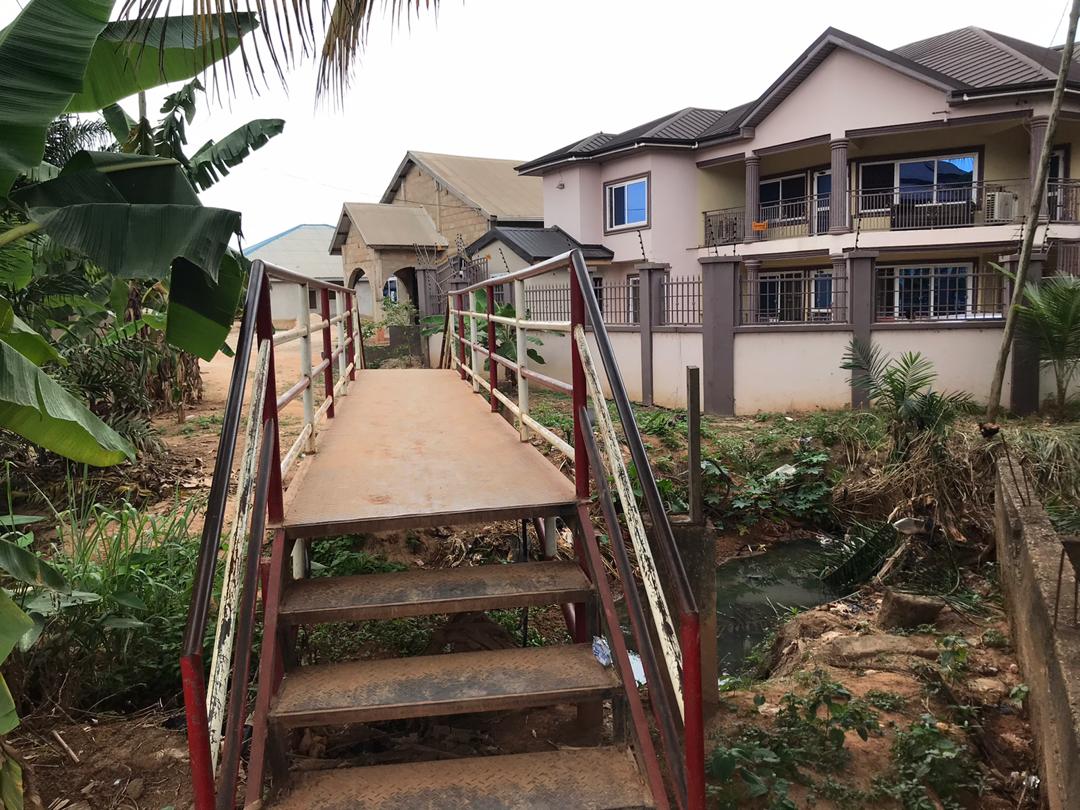 2No. Institutional Toilets Fenced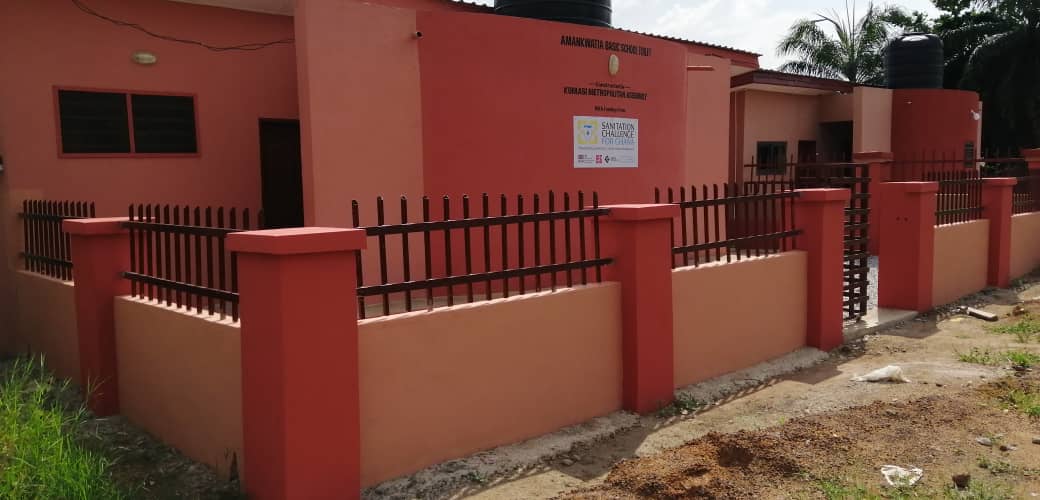 ITEM201920192020202020212021% Perf. as at Jul., 2021ITEM201920192020202020212021% Perf. as at Jul., 2021ITEMBudgetActual BudgetActual BudgetActual as at July, 2021% Perf. as at Jul., 2021ITEMBudgetActual BudgetActual BudgetActual as at July, 2021% Perf. as at Jul., 2021Property Rate     3,272,478.96   3,038,659.92    3,060,000.00     2,510,725.92     4,020,200.00 1,889,858.89 47.01 Basic Rate         10,000.00 -        10,000.00 -           5,000.00 --Fees    9,926,000.00   9,305,251.94    9,771,700.00     9,431,206.67     8,542,800.00 4,683,496.11  54.82 Fines    1,090,000.00  998,434.21       207,000.00          86,134.00        202,000.00  71,207.00  35.25 Licencses    9,014,521.04  8,333,139.92    8,773,300.00     6,670,735.52     8,770,000.00 5,033,828.64  57.40 Land       633,000.00 452,357.68       453,000.00        555,720.20        790,000.00 292,066.19  36.97 Rent Investment        950,000.00   464,138.45       825,000.00        908,326.66     1,170,000.00 628,864.39  53.75 Total  24,896,000.00 23,591,982.12 23,100,000.00   20,162,848.97   23,500,000.00 12,599,321.22         53.61 REVENUE ITEM201920192020202020212021% Perf. As at Jul., 2021REVENUE ITEMBudget Actual BudgetActualBudgetActual as at Jul.,% Perf. As at Jul., 2021IGF      24,896,000.00        23,591,982.12      23,100,000.00      20,162,848.97      23,500,000.00      12,599,321.22         53.61 Compensation Transf.        9,915,426.54          8,402,792.13      11,882,023.01      13,809,243.48      14,783,469.38        7,358,067.21         49.77 Goods & Services Trans.             96,769.47               13,797.13           105,396.52           119,709.92           172,281.00             62,910.86         36.52 Assets Transfer-------DACF        6,759,439.00          3,742,974.49 8,846,799.28               5,561,010.12        8,846,799.00 --MPs CF        1,500,000.00          1,982,105.05 2,269,359.71       1,694,601.35        1,327,019.76           613,908.40         46.26 SIF           100,000.00             120,000.00 -            80,000.00           200,000.00 --PWD            352,000.00             250,177.63           442,339.96             77,805.53           442,339.86             34,815.74           7.87 DDF (DACF-RFG)      10,608,919.32          1,606,709.28           844,615.38           288,054.07           900,176.00        1,115,329.00       123.90 World Bank - Sanipath-            772,452.00        2,600,000.00           253,105.98             50,000.00 --World Bank - AFD-         2,760,000.00        2,739,399.31           261,395.40        3,314,400.00           319,123.63           9.63 World Bank - GKMA--       5,000,000.00                          -          2,000,000.00 --UNICEF--            70,000.00             35,000.00             70,000.00             35,000.00         50.00 MAG             67,459.70               67,459.78             67,459.78           146,317.10           112,075.00             41,894.21         37.38 GUMPP        1,000,000.00 ------Stool land Transf.            700,000.00             941,858.33           900,000.00           757,107.18           500,000.00           184,519.54         36.90 Total   55,996,014.03    44,252,307.94   58,867,392.95   43,246,199.10   56,218,560.00   22,364,889.81        39.78 EXPENDITURE PERFORMANCE (ALL DEPARTMENTS) ALL FUNDING SOURCESEXPENDITURE PERFORMANCE (ALL DEPARTMENTS) ALL FUNDING SOURCESEXPENDITURE PERFORMANCE (ALL DEPARTMENTS) ALL FUNDING SOURCESEXPENDITURE PERFORMANCE (ALL DEPARTMENTS) ALL FUNDING SOURCESEXPENDITURE PERFORMANCE (ALL DEPARTMENTS) ALL FUNDING SOURCESEXPENDITURE PERFORMANCE (ALL DEPARTMENTS) ALL FUNDING SOURCESEXPENDITURE PERFORMANCE (ALL DEPARTMENTS) ALL FUNDING SOURCESEXPENDITURE PERFORMANCE (ALL DEPARTMENTS) ALL FUNDING SOURCESExpenditure201920192020202020212021% Perf as at Jul. 2021ExpenditureBudgetActual BudgetActual BudgetActual as at July% Perf as at Jul. 2021Compensation   13,548,301.74     11,639,170.29    16,836,606.50  18,158,182.03   18,644,398.56     9,529,218.80     51.11 Goods and Services   20,292,133.70     19,027,377.01    20,817,911.59  18,381,261.31   20,707,192.73     8,457,002.15     40.84 Assets   22,155,578.59       9,812,231.78    21,212,874.86  10,480,284.60   16,866,968.71     3,934,626.64     23.33 Total   55,996,014.03     40,478,779.08    58,867,392.95  47,019,727.94   56,218,560.00   21,920,847.59     38.99 OUTCOME INDICATOR DESCRIPTIONUNIT OF MEASUREMENT BASELINE (2019)BASELINE (2019)Past Year 2020Past Year 2020Latest Status (2021)Latest Status (2021)Latest Status (2021)Medium Term Target Medium Term Target Medium Term Target Medium Term Target OUTCOME INDICATOR DESCRIPTIONUNIT OF MEASUREMENT TargetActual Target Actual TargetActual as at July 20222022202320242025Improved performance assessment% score in DPAT1009810001000100100100100100Improved performance assessment% score in performance agreement10085.510001000100100100100100Increased Internally Generated IncomeProportion of IGF to total revenue55%55.6%60%48.5%60%56.4%60%60%65%70%70%Level of compliance of planning and budgeting % of Budget in the Annual Action Plan 100%98%100%99%100%99%100%100%100%100%100%Agric Extension agent farmer ratio improvedAgric Extension farmer ratio1:2501:160  1:250 1:178 1:250 1:185 1:250 1:250 1:250 1:250 1:250Increase access of farmers to technology % of farmers adopting technology in farming50%45%50%50%60%50%60%60%60%70%70%Improved major crops/animal performanceIncrease in Maize Yield2.2 Mt/ha 2.2 Mt/ha 2.5 Mt/ha 2.1Mt/ha 2.5 Mt/ha 2.1Mt/ha 2.2Mt/ha 2.2Mt/ha 2.2Mt/ha 2.5 Mt/ha 2.1Mt/ha Improved major crops/animal performanceIncrease in Rice Yield3.3 Mt/ha 3.3 Mt/ha 3.3 Mt/ha 3.28 Mt/ha 3.3 Mt/ha3.28Mt/ha 3.3Mt/ha 3.3Mt/ha 3.3Mt/ha 3.3Mt/ha 3.28Mt/ha Improved major crops/animal performanceIncrease in Spring Onion Yield11.8 Mt/ha 12.0 Mt/ha 12.0 Mt/ha 12.2Mt/ha 12.2 Mt/ha11.8Mt/ha 12.0Mt/ha 12.0Mt/ha 12.0Mt/ha 12.0Mt/ha 12.2 Mt/haImproved major crops/animal performance% Increase in Cattle Production10%15%15%18%20%18%10%10%15%15%18%Improved Immunisation Coverage % Immunisation Coverage97%99.7%97%99%97%84.80%97%97%97%97%97%Reduced Institutional Maternal MortalityInstitutional Maternal Mortality Ratio125/100,000612/100,000125/100,000443/100,000125/100,000626/100,000125/100,000125/100,000125/100,000125/100,000125/100,000Per Capita OPD attendance improved Per capita OPD attendance improved 10.9110.7710.7011111Increased enrollment in basic schoolsGross enrollment rate 84.00%82.20%84.50%82.70%85%82.80%85%85%90.00%90%90%Increased enrollment in basic schoolsNet enrollment rate 65.50%66.30%66.80%66.60%70.00%66.40%70%70%75%75%75%Increased enrollment in basic schoolsGender Parity Index1.021.031.011.0611.0611111Improved B.E.C.E Performance Percentage performance in BECE exams68%67.40%69.50%66.30%70%-75%75%75%75%75%Basic access to potable water % of population with basic access to drinking water 80% 74.1% 80%74.10%80%76.20%85%85%85%90%90%Incidence of Child Abuse reduced Number of child maintenance cases reported 12012115011313065130130130150150Persons with disabilities having access to Disability Fund Number of registered PWDs supported with DACF1501201004410024100100100100100Access to liquid waste disposal No. of household toilets constructed 53,176 5,312611055,625  70,000.00      7,100.00  70,000 70,000 70,000 70,000 70,000Solid waste disposal improved Proportion of solid waste properly disposed at the Landfill site 90% 80%90%82% 90%80% 90% 90% 90% 90% 90%S/NREVENUE ITEMSTRATEGY1Property RatesThe full implementation of a revenue collecting and tracking software (dLRev). POS machines will be bought for revenue collectors. Bio data of ratepayers will be collected. 2Market Toll / Lorry Park Tolls & On-Street ParkingA monitoring team would be formed to monitor collection.3RentAll stores’ data/records of the Assembly are to be updated on the revenue software for effective monitoring on payments.4Business operating PermitMonitoring will be intensified. DLRev will be used to identify all businesses and reduce leakages.5Building & Development PermitsIncreased statutory meetings for permitting purposes. All payments are to be made at the banks by Ratepayers. Development control Task Force formed and resourced.6Rattray, Prempeh Assembly Hall & Jubilee ParkThe Assembly continues to partner the contractor in planning attractive packages. A Team has been formed to enhance the monitoring of activities at the Park. Committee has been formed to manage the Prempeh Assembly Hall & Jubilee Park.Main Output Output Indicator Past Years Past Years ProjectionsProjectionsProjectionsProjectionsMain Output Output Indicator 2020July, 2021Budget Yr. 2022Indicative Yr. 2023Indicative Year 2024Indicative Yr. 2025Annual Progress report submitted Submission date 7/2/20218/2/20227/2/20238/2/20248/2/20255/2/2026Town hall meetings organised No of Town Hall meetings organised 324444Management/HOD meetings held No. of HODs meetings held 10412121212Entity Tender Committees Meetings HeldNo. of Entity Tender Board meeting held 12512121212Standardized OperationsStandardized Projects Internal management of the organizationInvest in broadband internet infrastructure to support uptake of e-commerce at the Central Business DistrictProcurement of Office Equipment and LogisticsProtocol ServicesAcquisition of Movable and Immovable AssetsMain Output Output Indicator Past Years Past Years ProjectionsProjectionsProjectionsProjectionsMain Output Output Indicator 20202021Budget Yr. 2022Indicative Yr. 2023Indicative Year 2024Indicative Yr. 2025Prepare monthly financial statements Number of financial statements prepared and submitted 12712121212Organise Audit Committee (AC) meetings No. of AC meetings organised434444Total IGF Collected Actual amount collected (GH¢m)20.16312.602628.630.331.5Standardized Operations Standardized Projects Treasury and Accounting ActivitiesProcure and Utilise 50No. Point of Sale (POS) DevicesInternal Audit Operations Revenue Collection and ManagementMain Output Output Indicator Past Years Past Years ProjectionsProjectionsProjectionsProjectionsMain Output Output Indicator 2020July, 2021Budget Yr. 2022Indicative Yr. 2023Indicative Year 2024Indicative Yr. 2025Appraisal of staff annually Number of staff appraised450355650850850850Prepare and implement capacity building plan No. of Assembly and Town council members trained 14168150200200200Prepare and implement capacity building plan Number of staff training organised 44333Salary Administration Monthly validation 12812121212Standardized Operations Standardized Projects Performance ManagementStaff Training and Skills DevelopmentMain Output Output Indicator Past Years Past Years ProjectionsProjectionsProjectionsProjectionsMain Output Output Indicator 2020July, 2021Budget Yr. 2022Indicative Yr. 2023Indicative Year 2024Indicative Yr. 2025MPCU meetings organized  Number of meetings held434444Composite Annual Action Plan prepared Date of approval28/9/1927/9/2026/10/2123/09/2227/09/2424/09/25Monitoring and Evaluation of projects Number of monthly monitoring visits organized  12612121212Data updated  No. of quarterly updates  434444Standardized OperationsStandardized Projects Internal management of the organization Planning and policy formulation Coordination and harmonization of dataMain Outputs Output Indicator Past Years Past Years Past Years Projections Projections Projections Main Outputs Output Indicator 20202021July, 2022Indicative year 2023Indicative year 2024Indicative 2025General Assembly meetings held No. of General Assembly meetings held 333444Functionality of Sub-metros No. of Sub-Metro Functional 555555Executive Committee meetings held No. of Executive Committee meetings held 442444METSEC meetings held No. of METSEC meetings held 14208121212Standardized OperationsStandardized Projects Internal management of the organization Main Outputs Output Indicator Past Years Past Years Projections Projections Projections Projections Main Outputs Output Indicator 2020July, 2021Budget Year 2022Indicative Year 2023Indicative year 2024Indicative year 2025Organise Budget Committee meetingsNumber of meetings organised434444Composite Budget preparedDate of Budget approved24/10/19-23/09/2123/09/2222/09/2326/09/24Revised estimates PreparedRevised Budget approved24/10/2019-August, 2021August, 2022August, 2023August,  2024Budget & FFR fora/meeting conductedNo. of meetings held212222Standardized OperationsStandardized Projects Budget preparation and coordinationProcurement of Office Furniture Budget Implementation and Performance Reporting Rating and BillingMain Outputs Output Indicator Past Years Past Years Projections Projections Projections Projections Main Outputs Output Indicator 20202021 as at July 2022202320242025Capacity of Metro Guards enhanced Number of Metro Guards trained and clothed203050505050Court cases pursuedNumber of Court appearance 602956565656Marriage & Divorce registered approvedNumber of Marriages and Divorce Certificate issued5075100100100-Standardized OperationsStandardized Projects Internal Management of the OrganizationConstruction of 1No. Police Station at AsafoAcquisition of immovable and movable assetsConstruct 1No. Police Quarters at SubinPast YearsPast YearsProjectionsProjectionsProjectionsProjectionsMain OutputsOutput Indicator20202021 as at July2022202320242025Increase/improve educational infrastructure and facilitiesNumber of classroom blocks constructed837101010Increase/improve educational infrastructure and facilitiesNumber of school furniture supplied10005001500100010001000Improve knowledge in science and math’s. and ICT in Basic and SHSNumber of participants in STMIE clinics110-150200250300Provide sponsorship for studentsNumber of students sponsored 319378200500500500Organize sports competitions Number of competitions organized201224242424Standardized OperationsStandardized Projects Acquisition of immovable and movable assetsCompletion of 3No. Classroom Blocks in the Kumasi Metropolis at Santasi MA, Adumanu MA & Abrepo M/ASupervision and Inspection of Education DeliveryRehabilitate 10No. Classroom blocks in the MetropolisDevelopment of Youth, Sports and CultureProcure 2000 school furniture for schools in the MetropolisSupport to Teaching and Learning DeliveryConstruct 50N0. Gender sensitive WASH facilities in basic /second cycle schoolsConstruct 2No. Fence wall around schools in the Kumasi MetropolisProcure & distribute Desktop Computers, Laptops and other ICT equipment to public SchoolsMain OutputOutput IndicatorPast YearsPast YearsProjectionsProjectionsProjectionsMain OutputOutput Indicator20192020Budget Year 2021Indicative Year 2022Indicative Year 2023Organise MAC meetingsNumber of meetings organized 43444Covid-19 training organised for staffNumber of staff trained on Covid-19 410390500500500Construct CHPs Compound or community ClinicNumber of CHPs compound or clinics constructed01100Hygiene/public health education conducted No. of hygiene education conducted 5024606060Standardized OperationsStandardized Projects Acquisition of immovable and movable assetConstruct 2No. Community Clinics at Adoato and DuaseSanitation Related ExpendituresRehabilitate and furnish Moshie Zongo Health CentrePublic Health ServicesExpand KMA clinic at AdumInternal Management of the OrganisationMain OutputOutput IndicatorPast YearsPast YearsProjectionsProjectionsProjectionsProjectionsMain OutputOutput Indicator20202021Budget Year 2022Indicative Year 2023Indicative Year 2024Indicative Year 2025Registered Day Care Centres VisitedNumber of Day Care Centres Visited 6075120150150150Increased assistance to PWDs annuallyNumber of beneficiaries4424708080100Orphans and street children supportedNumber of Orphans and street children supported 8555151300130013001500Child protection and family welfare issues settledNumber of child maintenance cases settled11365200200200200Standardized OperationsStandardized Projects Acquisition of movable and Immovable assetsConstruction of a Holding Centre/Shelter for social victimsChild rights promotion and protectionSocial Intervention ProgrammesCommunity MobilizationGender empowerment and mainstreamingMain Outputs Output Indicator Past Years Past Years Projections Projections Projections Projections Main Outputs Output Indicator 20202021 as at July2022202320242025Birth and Death Registered Number of births registered 23,764 18,204 24,109 24,254 24,896 25,382 Birth and Death Registered Number of deaths registered  10,4828,918 10,643 11,348 12,582 13,395 Birth Certificate issued Number of birth certificates issued 23890 242 243 249 254 Standardized OperationsStandardized Projects Internal Management of the OrganizationMain OutputOutput IndicatorPast YearsPast YearsProjectionsProjectionsProjectionsProjectionsMain OutputOutput Indicator2020July, 2021 Budget Year 2022Indicative Year 2023Indicative Year 2024Indicative Year 2025Statutory Planning Committee meetings organized Number of SPC meetings organized 425555Building plans approvedNo. of permits granted/approved188189300300300300Standardized OperationsStandardized Projects Acquisition of immovable and movable AssetsLand Acquisition and RegistrationLand Use and Spatial PlanningInternal Management of the OrganisationMain OutputOutput IndicatorPast YearsPast YearsProjectionsProjectionsProjectionsMain OutputOutput Indicator2020July, 2021Budget Year 2022Indicative Year 2023Indicative Year 2024Indicative Year 2025Construction and renovation of Assembly/Public Properties Number of properties renovated/constructed8510101515Provision of street bulbsNo of bulbs replaced6005001000100010001000Provide mechanized boreholes No of mechanized boreholes provided10510152020Standardized OperationsStandardized Projects Acquisition of immovable and movable AssetsRehabilitate 2No. Mechanized BoreholesSupervision and Regulation of Infrastructure DevelopmentExtend water connections to 100 householdsSupervision and CoordinationConstruct 5No. Mechanized BoreholesInternal Management of the OrganizationRehabilitate Assembly’s Markets & BungalowsImprove infrastructure facilities at slum areasMain OutputOutput IndicatorPast YearsPast YearsProjectionsProjectionsProjectionsProjectionsMain OutputOutput Indicator2020July, 2021Budget Year 2022Indicative Year 2023Indicative Year 2024Indicative Year 2025Maintenance of RoadsKm of road improved2819.550505050Foot bridges constructed Number of footbridges constructed504544Culverts & drains constructedNumber of km culverts 013322Standardized OperationsStandardized Projects Internal Management of the OrganisationConstruction of U-Drains, Filling & grading of RoadsAcquisition of movable and immovable assetsReshape roads in the metropolisConstruct 2No. Metal footbridgesProcure & Distribute 3,200 complete Street lights in the Kumasi MetropolisMain OutputOutput IndicatorPast YearsPast YearsProjectionsProjectionsProjectionsProjectionsMain OutputOutput Indicator2020July, 2021 2022202320242025Meetings and workshops organized for stakeholdersNumber of workshops and meetings organized 201230303030Regulate operations of commercial transport operators% of Transport operators registered 83.6096.93100100100100Standardized OperationsStandardized Projects Acquisition of immovable and movable assetsInternal management of the organizationManagement of Transport ServicesMain OutputOutput IndicatorPast YearsPast YearsProjectionsProjectionsProjectionsProjectionsMain OutputOutput Indicator20202021 as at July 2022202320242024Provide support for SMEsNumber of workshops organized 225555Establish apprenticeship and skill devpt. centresNumber of centres established112222Factories  established under IDIFNumber of factories or businesses established 012222Standardized OperationsStandardized Projects Internal management of the organizationPromotion of Small, Medium and Large-Scale Enterprises Update data on and Support for SME'sMain OutputOutput IndicatorPast YearsPast YearsProjectionsProjectionsProjectionsProjectionsMain OutputOutput Indicator2020July, 2021 2022202320212025Educate farmers on improved technologies Number of farmers using improved technologies 101520202525Train Agricultural extension agents Number of Agric Extension Agents trained 424550505050Farmers practicing peri-urban agricultureNo. of demonstration and training organized434444Youth groups trained on agriculture Number of youth groups trained in grasscutter, rabbit & mushroom 9310101010OperationsProjects (Investment)Extension servicesSurveillance and Management of Diseases and Pests  Internal management of the organizationMain OutputOutput IndicatorPast YearsPast YearsProjectionsProjectionsProjectionsProjectionsMain OutputOutput Indicator2020July, 
20212022202320242025Radio talk show on tourism carried outNo. of radio talks carried out334444Develop and distribute Tourism BrochuresNumber of brochures developed001111Standardized OperationsStandardized Projects Development and Promotion of Tourism PotentialsDevelopment and Management of Tourist sitesMain OutputOutput IndicatorPast YearsPast YearsProjectionsProjectionsProjectionsProjectionsMain OutputOutput Indicator2020 July, 20212022202320242025Desilt choked drains and streamsKilometer of drains desilted2.5km2.75km4.0km5.0km5.0km5.0kmIntensify public education on disasters Number of sensitization programmes organized9410101010Standardized OperationsStandardized Projects Disaster management activitiesDesilt choked drains and streamsInternal management of the organizationMain OutputOutput IndicatorPast YearsPast YearsProjectionsProjectionsProjectionsMain OutputOutput Indicator2020July, 2021Budget Year 2022Indicative Year 2023Indicate Year 2024Indicative Year 2025Plant and nurture treesNumber of trees planted60002,2256,5006,5006,5006,500OperationsProjects (Investment)Internal management of the OrganizationMain OutputOutput IndicatorPast YearsPast YearsProjectionsProjectionsProjectionsProjectionsMain OutputOutput Indicator2020July, 20212022202320242025Procure and distribute communal containersNumber of containers distributed215555Disposal/Sanitary sites improvedNumber of sanitary/Disposal sites improved323333Household toilets constructed Number of household toilets constructed 5,6257,10020,00010,00010,00010,000Standardized OperationsStandardized Projects Internal management of the OrganizationConstruct 1No. Waste transfer station at AsafoAcquisition of immovable and movable assetConstruct 5No. Skip pads in selected communities and procure and distribute 30No. 13m3 Communal ContainersEnvironmental sanitation and waste managementSupport for Landfill Site MaintenanceSolid Waste ManagementLiquid Waste ManagementS/NExpenditure ClassificationExpenditure Sub-ClassificationArrears2022 budgetJanuaryFebruaryMarchAprilMayJuneJulyAugustSeptemberOctober NovemberDecemberTotal1Compensation of EmployeeSalary15,808,131.291,317,344.271,317,344.271,317,344.271,317,344.271,317,344.271,317,344.271,317,344.271,317,344.271,317,344.291,317,344.291,317,344.281,317,344.2715,808,131.291Compensation of EmployeeSalary Related Allowance368,260.9230,688.4130,688.4130,688.4130,688.4130,688.4130,688.4130,688.4130,688.4130,688.4130,688.4130,688.4130,688.41368,260.921Compensation of EmployeeNon Salary Related Allowance1,540,000.0092,500.00143,000.00182,000.00122,500.00135,000.00108,000.00124,000.00117,000.00123,000.00118,000.00133,000.00142,000.001,540,000.002Goods And ServicesGoG206,205.2951,551.3251,551.3225,180.0051,551.3251,551.32206,205.292Goods And ServicesIGF13,540,100.001,009,012.001,434,818.001,807,659.00746,983.001,098,301.001,245,601.001,140,954.001,116,279.00508,981.00800,495.001,123,783.001,507,134.0013,540,100.002Goods And ServicesDACF(MP)1,200,000.00200,000.00300,000.00250,000.00150,000.00150,000.00150,000.001,200,000.002Goods And ServicesDACF (ASSEMBLY)3,276,007.60500,000.00150,000.0050,000.00185,000.00160,007.60650,000.00400,000.00500,000.00500,000.0081,000.00100,000.003,276,007.602Goods And ServicesDACF(PWD)234,000.5426,000.0626,000.0626,000.0626,000.0626,000.0626,000.0626,000.0626,000.0626,000.06234,000.542Goods And ServicesDACF-RFG45,859.0022,929.5022,929.5045,859.002Goods And ServicesMAG65,871.2316,467.8116,467.8116,467.8116,467.8165,871.232Goods And ServicesUNICEF42,000.004,200.004,200.004,200.004,200.004,200.004,200.004,200.004,200.004,200.004,200.0042,000.002Goods And ServicesAFD/WB1,700,000.00250,000.0050,000.00250,000.0050,000.00150,000.0050,000.00300,000.00250,000.0050,000.00200,000.00100,000.001,700,000.00AssetIGF8,464,132.47500,000.00550,000.001,000,000.00600,000.001,200,000.00500,000.001,350,000.00800,000.00700,000.00750,000.00514,132.478,464,132.47AssetDACF(ASSEMBLY)6,084,014.121,000,000.001,200,000.001,350,000.001,450,000.00850,000.00234,014.126,084,014.12AssetDACF(MP)327,000.00100,000.00100,000.0027,000.0050,000.0050,000.00327,000.00AssetDACF(PWD)234,000.5484,000.0045,000.0050,000.0055,000.54234,000.54AssetDACF-RFG554,317.00150,000.00200,000.00150,000.0054,317.00554,317.00AssetUNICEF8,000.008,000.008,000.00AssetGKMA10,000,000.001,500,000.001,000,000.00500,000.002,500,000.001,000,000.001,000,000.00500,000.001,000,000.00500,000.00500,000.0010,000,000.00AssetSTOOL LANDS500,000.00--150,000.00150,000.00150,000.0050,000.00500,000.00TOTAL64,223,080.002,604,707.686,680,707.743,602,926.876,691,837.244,069,907.748,444,934.415,129,837.247,286,691.744,976,926.816,034,907.744,522,459.614,153,839.1464,223,080.00